ΤΕΧΝΙΚΗ  ΠΕΡΙΓΡΑΦΗ     Ο Δήμος Χίου για το 2022 θα πρέπει να συνάψει σύμβαση με εταιρεία ταχυμεταφορών για τις ανάγκες  μεταφοράς εγγράφων και δεμάτων των υπηρεσιών του σε περιπτώσεις που απαιτείται ταχεία διακίνησή τους. Οι υπηρεσίες που θα παρέχονται είναι : Αποστολή και παράδοση αυθημερόν ή την επόμενη εργάσιμη ημέρα εντός του Δήμου.Αποστολή και παράδοση σε ολόκληρη την Ελλάδα και στο εξωτερικό, με δέσμευση παράδοσης στο Νομό Αττικής εντός μιας εργάσιμης ημέρας και όχι περισσότερο των δύο εργασίμων ημερών για την υπόλοιπη χώρα.Αποστολή με εντολή αντικαταβολής επιταγής ή μετρητοίς ή χρέωση.Αποστολή με παράδοση Σάββατο.Υπηρεσίες με παραλαβή πρωτοκόλλου.Διαθέσιμη υπηρεσία παραλαβής φακέλων ή δεμάτων για όλες τις εργάσιμες ημέρες από 7 π.μ. έως τις 7μ.μ. και από τις 7π.μ. έως 3 μ.μ. για τα Σάββατα.Διανομή μαζικών αποστολών σε παράδοση σε 2 - 4 εργάσιμες ημέρες (κατώτερο όριο 50 αποστολές)Το ετήσιο κόστος είναι ενδεικτικού προϋπολογισμού 2.000,00 ευρώ και θα βαρύνει τον ΚΑ εξόδων 00-6221 «Ταχυδρομικά τέλη» προϋπολογισμού Δ. Χίου οικ. έτους 2022. Η έγκριση της δαπάνης  θα γίνει  με Απόφαση ανάληψης  υποχρέωσης από τον Δήμαρχο  σύμφωνα με τις διατάξεις του ΠΔ 80/2016 .                  ΘΕΩΡΗΘΗΚΕ 				          Ο/Η  συντάξας	          Η Αναπληρωτής Διευθύντρια 			        		         Οικονομικών Υπηρεσιών              Παληού Σμαράγδα                                                                Κοντού Αναστασία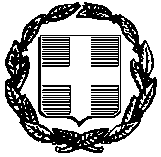 ΕΛΛΗΝΙΚΗ ΔΗΜΟΚΡΑΤΙΑΔ Η Μ Ο Σ    Χ Ι Ο ΥΔ/ΝΣΗ ΟΙΚΟΝΟΜΙΚΩΝ ΥΠΗΡΕΣΙΩΝΤΜΗΜΑ ΠΡΟΜΗΘΕΙΩΝ & ΑΠΟΘΗΚΗΣΕΛΛΗΝΙΚΗ ΔΗΜΟΚΡΑΤΙΑΔ Η Μ Ο Σ    Χ Ι Ο ΥΔ/ΝΣΗ ΟΙΚΟΝΟΜΙΚΩΝ ΥΠΗΡΕΣΙΩΝΤΜΗΜΑ ΠΡΟΜΗΘΕΙΩΝ & ΑΠΟΘΗΚΗΣΕΛΛΗΝΙΚΗ ΔΗΜΟΚΡΑΤΙΑΔ Η Μ Ο Σ    Χ Ι Ο ΥΔ/ΝΣΗ ΟΙΚΟΝΟΜΙΚΩΝ ΥΠΗΡΕΣΙΩΝΤΜΗΜΑ ΠΡΟΜΗΘΕΙΩΝ & ΑΠΟΘΗΚΗΣΕΛΛΗΝΙΚΗ ΔΗΜΟΚΡΑΤΙΑΔ Η Μ Ο Σ    Χ Ι Ο ΥΔ/ΝΣΗ ΟΙΚΟΝΟΜΙΚΩΝ ΥΠΗΡΕΣΙΩΝΤΜΗΜΑ ΠΡΟΜΗΘΕΙΩΝ & ΑΠΟΘΗΚΗΣ                          Χίος   8/1/2022Ταχ.Δ/νση:Δημοκρατίας 2,  82100 Χίος Δημοκρατίας 2,  82100 Χίος Πληροφορίες:Κοντού ΑναστασίαΤηλέφωνο:22713-51 713FAX:22713-51 738  